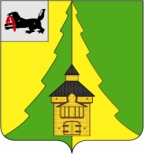 Российская ФедерацияИркутская областьНижнеилимский муниципальный районАДМИНИСТРАЦИЯПОСТАНОВЛЕНИЕОт «29» мая 2023 г. № 440г. Железногорск – Илимский     В целях усиления охраны общественного порядка и обеспечения общественной безопасности на межселенной территории Нижнеилимского района, во исполнение пункта 2 Указа Губернатора Иркутской области от 06.05.2023 № 138-уг «О запрете использования беспилотных воздушных судов на территории Иркутской области», руководствуясь статьями 36, 47 Устава МО «Нижнеилимский район», администрация Нижнеилимского муниципального районаПОСТАНОВЛЯЕТ:Приостановить действие постановления администрации Нижнеилимского муниципального района от 09.03.2023 № 176 «Об утверждении административного регламента предоставления муниципальной услуги «Выдача разрешения на выполнение авиационных работ, парашютных прыжков, демонстрационных полетов воздушных судов, полетов беспилотных воздушных судов (за исключением полетов беспилотных воздушных судов с максимальной взлетной массой менее 0,25 кг), подъемов привязных аэростатов над населенными пунктами  на межселенной территории муниципального образования «Нижнеилимский район», а также посадки (взлета) на расположенные в границах населенных пунктов на межселенной территории муниципального образования «Нижнеилимский район» площадки, сведения о которых не опубликованы в документах аэронавигационной информации» в части предоставления муниципальной услуги по выдаче разрешения на выполнение полетов беспилотных воздушных судов над населенными пунктами  на межселенной территории муниципального образования «Нижнеилимский район» физическим и юридическим лицам, наделенным в установленном законом порядке правом на осуществление деятельности по использованию воздушного пространства, за исключением федеральных органов государственной власти, их территориальных органов и подведомственных им организаций, органов государственной власти Иркутской области и подведомственных им организаций, органов местного самоуправления муниципальных образований Иркутской области и подведомственных им организаций, а также организаций, выполняющих государственный оборонный заказ в рамках возложенных на них функций.Настоящее постановление подлежит официальному опубликованию в периодическом печатном издании «Вестник Думы и администрации Нижнеилимского муниципального района» и размещению на официальном сайте МО «Нижнеилимский район». Настоящее постановление вступает в силу после дня его официального опубликования и распространяет свое действие на правоотношения, возникшие с 18.00 10 мая 2023 года, и действует до особого распоряжения.Контроль за исполнением настоящего постановления оставляю за собой.И. о. мэра района                                                                 В. В. ЦвейгартРассылка: в дело -2экз, В.В. Цвейгарту, ОЖКХ,Т и С, юридический отдел, ГО и ЧС.С.Е. Сибрина3-00-23